能力指標：9-s-08說明：若一多邊形的頂點都落在一個圓上，則稱此圓為此多邊形的外接圓，而外接圓的圓心稱為此多邊形的外心。能理解多邊形的外心一定要落在每一邊的中垂線上。能判斷某些多邊形沒有外心。能理解任一個三角形必有外心；不共線三點必共圓。能理解一四邊形若其對角互補，則此四邊形有外接圓，或者說此四邊形有外心。理解多邊形的外心至各頂點等距離，而且此距離為其外接圓半徑。理解直角三角形斜邊中點是此三角形的外心，因此其斜邊中點到三頂點等距離。學習單-1班級：                                座號：                                       姓名：                                     一、請依照題意判斷，並將正確的答案填入空格中：二、如圖，O為的外心，若，則：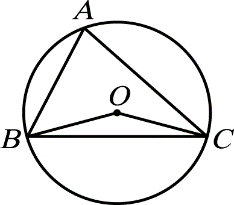                     度。三、直角中，，已知、，則：的外接圓半徑                    。四、如圖，已知O為的外心，若，，則：(1)為                    三角形。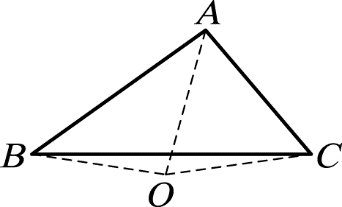 (2)                    度。(3)                    度。(4)                    度。學習單-2班級：                                座號：                                       姓名：                                     一、單選題：二、如圖，O為的外心，若，，且，則：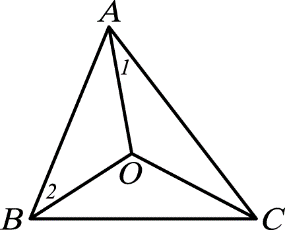 (1)                    。(2)                    度。(3)                    度。三、直角中，，O為的外心，若，，則：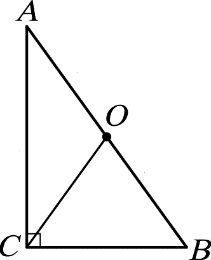 (1)                    。(2)                    。(3)的面積                    。四、如圖，中，O為外心，若，則：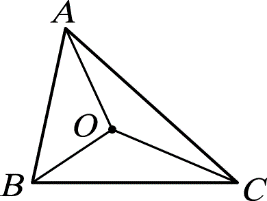                     度。學習單-3班級：                                座號：                                       姓名：                                     一、請判斷下列敘述是否正確，如果正確打「O」，不正確打「X」：二、單選題：三、中，O為其外心，若，則：                    。四、中，已知，，若O為的外心，則：                    度。五、如圖，O點為四邊形的外心，且O點在上，，則：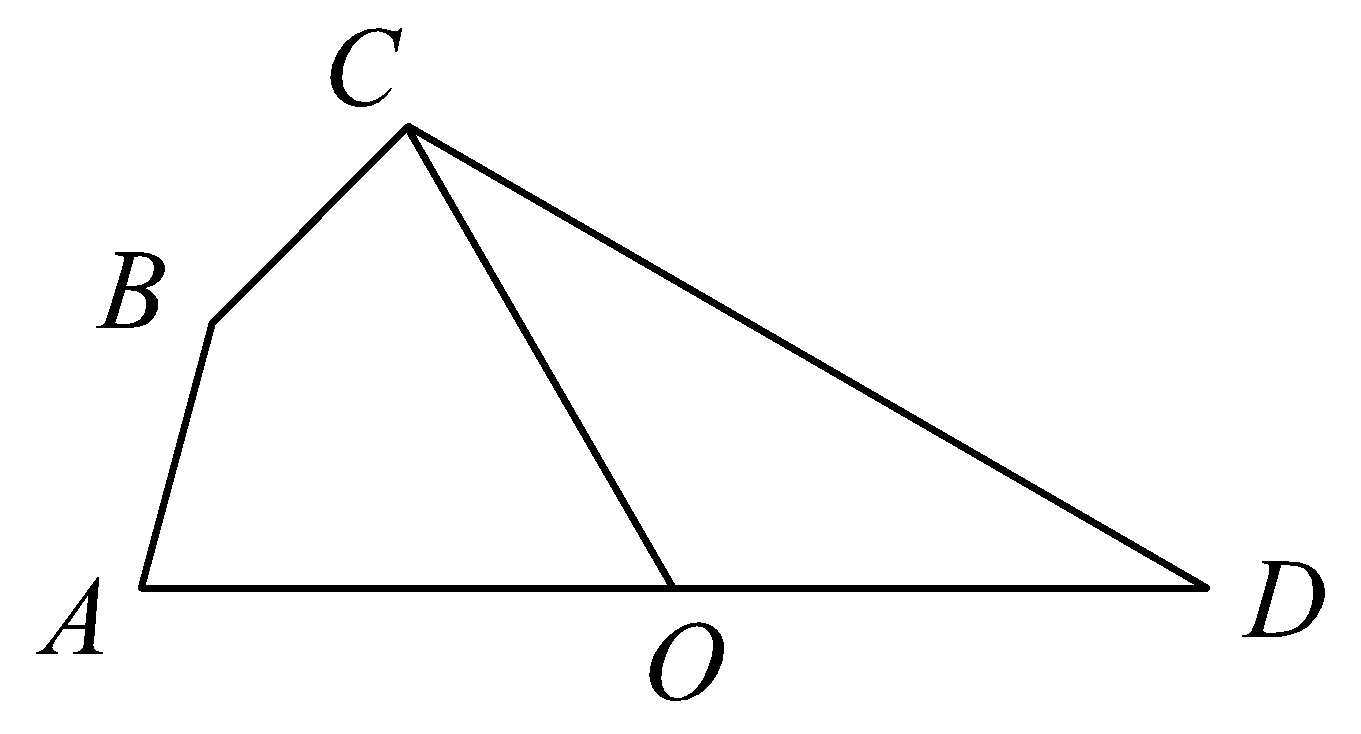 (1)                    度。(2)為                    三角形。(3)                    度。六、如圖，中，，，為上的高，O為的外心，則：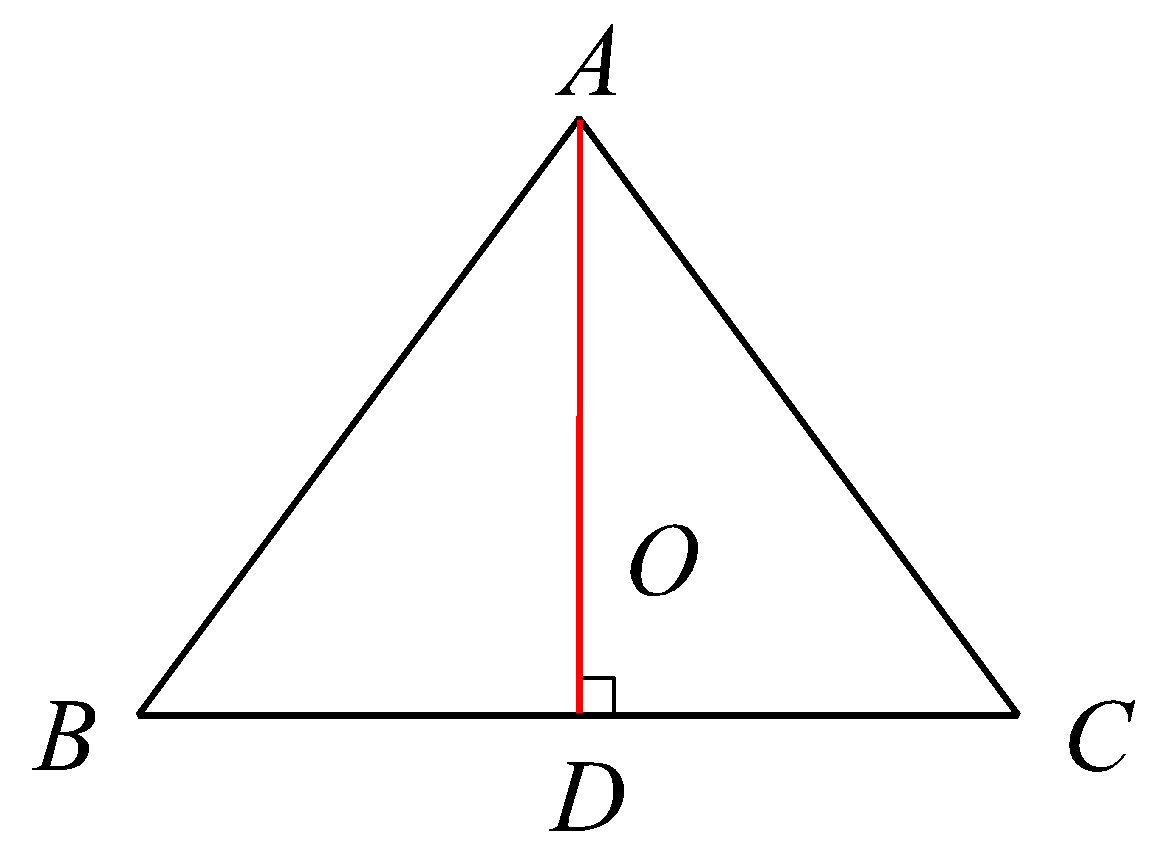 (1)                    。(2)                    。(3)的外接圓半徑                    。(提示：設)9-s-08能理解多邊形外心的意義和相關性質。S-4-16S-4-17能力指標下修建議教學影片協作設計人9-s-08三角形的外心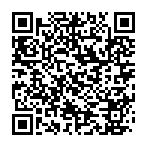 三角形外心的位置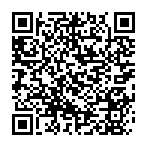 三角形外心的相關性質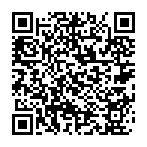 多邊形的外心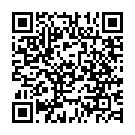 瑞穗國中 張依庭1.三角形的外心即是三角形三邊的                    交於一點。2.外心到三角形的                    等距離。3.銳角三角形的外心位置落在                                        。鈍角三角形的外心位置落在                                        。直角三角形的外心位置落在                                        。4.若一個多邊形的每個頂點都落在同一個圓上，我們就說這個圓是此多邊形的                    ，圓心是此多邊形的                    ，而此多邊形為這個圓的                    。(               )1.張老師要學生們針對三角形的外心位置作論述，則下列哪一位同學的說法正確？(A) 嘉嘉說：鈍角三角形的外心位置落在三角形外(B) 稘稘說：銳角三角形的外心位置落在三角形內(C) 蓁蓁說：直角三角形的外心位置落在三角形的斜邊中點(D) 三位同學的說法皆正確(               )2.下列哪一選項中的四邊形的四個頂點共圓？(A)    (B)    (C)    (D) 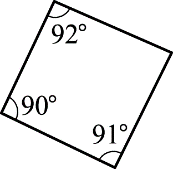 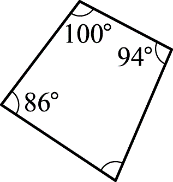 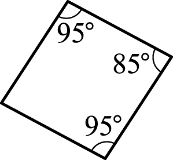 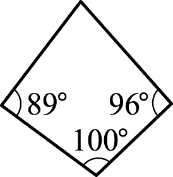 (               )3.如圖，是一個鈍角三角形，則A、B、C三點何者可能為的外心?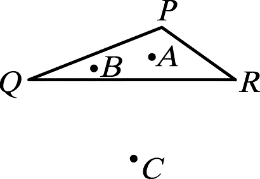 (A) A     (B) B     (C) C     (D) 三者皆有可能(               )1.平行四邊形沒有外心。(               )2.菱形必有外接圓。(               )3.圓的內接矩形必為正方形。(               )4.凸四邊形的外心一定在四邊形的內部。(               )5.多邊形不一定有外心。(               )1.下列有關三角形外心的敘述，何者正確？(A) 外心與各頂點的連線必平分各內角(B) 外心到三角形的三邊等距離(C) 外心就是外接圓的圓心，所以外心到各頂點的距離相等(D) 外心與三頂點的連線將三角形分為三個等面積的三角形(               )2.如圖，將三個等腰三角形拼成如圖的大三角形ABC，發現三角形的頂點匯集在一點P上，則P是的什麼心？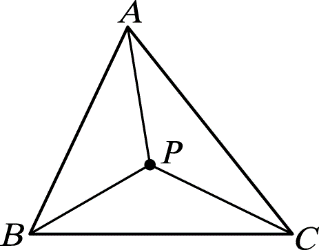 (A)外心   (B)內心   (C)重心   (D)不能確定 (               )3.如圖，O為外接圓的圓心，，，則下列敘述何者錯誤?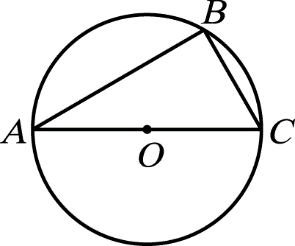 (A)                  (B) 圓O的面積為平方單位(C)         (D) 圓O的半徑為10